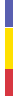 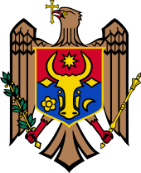 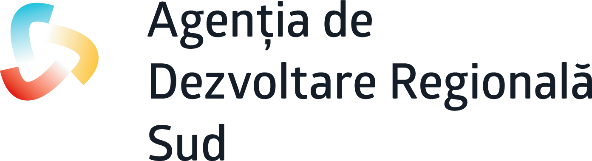 MINISTERUL INFRASTRUCTURII ȘI DEZVOLTĂRII REGIONALE AGENȚIA DE DEZVOLTARE REGIONALĂ SUDAPROBAT:_____________________                                                                                                                Ion PÎNZARIDirector interimar ADR Sud                                                                                                         „_____” ___________________ 2022Planul anual de implementare a Programului Operațional Regional Sud 2022-2024 pentru anul 2022__________________________1 Urmare a aprobării Legii nr. 27 din 10.02.2022 privind Fondul Național pentru Dezvoltare Regională și Locală, pe viitor FNDR va fi substituit de FNDRL.Nr.crt.Acțiuni/proiecteSursa de finanțareIndicatori de monitorizareIndicatori de monitorizareTermen de realizareResponsabiliDocumente de referințăNr.crt.Acțiuni/proiecteSursa de finanțareIndicatori de produsIndicatori de rezultatTermen de realizareResponsabiliDocumente de referințăObiectivul General 1: Creșterea competitivității și ocupării forței de muncă a RD SudObiectivul General 1: Creșterea competitivității și ocupării forței de muncă a RD SudObiectivul General 1: Creșterea competitivității și ocupării forței de muncă a RD SudObiectivul General 1: Creșterea competitivității și ocupării forței de muncă a RD SudObiectivul General 1: Creșterea competitivității și ocupării forței de muncă a RD SudObiectivul General 1: Creșterea competitivității și ocupării forței de muncă a RD SudObiectivul General 1: Creșterea competitivității și ocupării forței de muncă a RD SudObiectivul General 1: Creșterea competitivității și ocupării forței de muncă a RD Sud1.1. Consolidarea rolului și funcțiilor orașelor în sporirea competitivității RD Sud1.1. Consolidarea rolului și funcțiilor orașelor în sporirea competitivității RD Sud1.1. Consolidarea rolului și funcțiilor orașelor în sporirea competitivității RD Sud1.1. Consolidarea rolului și funcțiilor orașelor în sporirea competitivității RD Sud1.1. Consolidarea rolului și funcțiilor orașelor în sporirea competitivității RD Sud1.1. Consolidarea rolului și funcțiilor orașelor în sporirea competitivității RD Sud1.1. Consolidarea rolului și funcțiilor orașelor în sporirea competitivității RD Sud1.1. Consolidarea rolului și funcțiilor orașelor în sporirea competitivității RD Sud1.Implementarea proiectului „Consolidarea revitalizării urbane prin dezvoltarea infrastructurii spațiilor publice în sectorul Căușenii Vechi din orașul Căușeni”FNDR1Nr. obiecte publice reparate și eficientizate energetic;Nr. terenuri de joacă amenajate pe teritoriul Grădiniței de copii nr. 6 „Lia-Ciocîrlia”;Nr. terenuri de joacă și agrement amenajate în curtea blocurilor;Nr. beneficiari direcți (locuitorii zonei de revitalizare);Nr. copii din grădiniță beneficiari de condiții sigure și prielnice de educare;Nr. angajați din grădiniță beneficiari de condiții sigure și prielnice de muncă;Nr. elevi din gimnaziu beneficiari de condiții sigure și prielnice de învățământ;Nr. angajați din gimnaziu beneficiari de condiții sigure și prielnice de muncă – 0/21;Trim. I-IVADR SudPrimăria or. Căușeni2.Implementarea politicii de dezvoltare urbană (centrele urbane și orașele poli de creștere)FNDRSolidarity Fund PL in MoldovaNr. proiecte Programe de Revitalizare Urbană dezvoltate/actualizate și aprobate;1 UIP funcțional;1 Concurs de propuneri de proiecte aferent dezvoltării urbane desfășurat;Nr. note conceptuale recepționate.Nr. APL beneficiare Programe de Revitalizare Urbană Nr. actori cu capacități îmbunătățiteTrim. I-IVAPLADR SudExperți contractațiStrategia Națională de Dezvoltare Regională 2022-2028 HG nr. 916/2020, Programul național de dezvoltare a orașelor-poli de creștere în Republica Moldova pentru anii 2021-2027 1.2. Îmbunătățirea mediului antreprenorial în RD Sud1.2. Îmbunătățirea mediului antreprenorial în RD Sud1.2. Îmbunătățirea mediului antreprenorial în RD Sud1.2. Îmbunătățirea mediului antreprenorial în RD Sud1.2. Îmbunătățirea mediului antreprenorial în RD Sud1.2. Îmbunătățirea mediului antreprenorial în RD Sud1.2. Îmbunătățirea mediului antreprenorial în RD Sud1.2. Îmbunătățirea mediului antreprenorial în RD Sud1. Promovarea potențialului economic, turistic și investițional al RD SudFNDRNr. evenimente de promovare a potențialului RD Sud organizateNr. participanți la evenimente de promovare a potențialului RD Sud organizate Trim II-IVADR SudStrategia Națională de Dezvoltare Regională 2022-2028 1.3. Identificarea și promovarea specializării inteligente în RD Sud1.3. Identificarea și promovarea specializării inteligente în RD Sud1.3. Identificarea și promovarea specializării inteligente în RD Sud1.3. Identificarea și promovarea specializării inteligente în RD Sud1.3. Identificarea și promovarea specializării inteligente în RD Sud1.3. Identificarea și promovarea specializării inteligente în RD Sud1.3. Identificarea și promovarea specializării inteligente în RD Sud1.3. Identificarea și promovarea specializării inteligente în RD Sud1.Facilitarea realizării la nivel regional a inițiativelor centrale de specializare inteligentăFNDRNr. inițiative facilitate;1 studiu/analiză de identificare a domeniilor de specializare inteligentă a RD Sud realizat.Nr. beneficiariTrim II-IVADR SudExperți contractațiStrategia Națională de Dezvoltare Regională 2022-2028 1.4 Cooperarea regională și transfrontalieră1.4 Cooperarea regională și transfrontalieră1.4 Cooperarea regională și transfrontalieră1.4 Cooperarea regională și transfrontalieră1.4 Cooperarea regională și transfrontalieră1.4 Cooperarea regională și transfrontalieră1.4 Cooperarea regională și transfrontalieră1.4 Cooperarea regională și transfrontalieră1.Participare în cadrul Apelurilor de propuneri de proiecte aferente Programelor de cooperare transfrontalieră și transnațională-Nr. proiecte depuse;Nr. proiecte câștigate.Nr. beneficiariTrim II-IVADR SudExperți contractațiStrategia Națională de Dezvoltare Regională 2022-2028 2.Organizarea/facilitarea evenimentelor de promovare a potențialului economic, turistic și investițional al RD SudFNDRNr. evenimente organizate/facilitate Nr. participanți la evenimente organizate/facilitateTrim II-IVADR SudStrategia Națională de Dezvoltare Regională 2022-2028 3.Promovarea activităților din domeniul dezvoltării regionale pe pagina oficială a ADR Sud și pe alte platforme de comunicareFNDRNr. materiale publicateNr. vizualizăriTrim. I-IVADR SudStrategia Națională de Dezvoltare Regională 2022-2028 Obiectiv General 2: Sporirea coeziunii teritoriale și prevenirea excluziuniiObiectiv General 2: Sporirea coeziunii teritoriale și prevenirea excluziuniiObiectiv General 2: Sporirea coeziunii teritoriale și prevenirea excluziuniiObiectiv General 2: Sporirea coeziunii teritoriale și prevenirea excluziuniiObiectiv General 2: Sporirea coeziunii teritoriale și prevenirea excluziuniiObiectiv General 2: Sporirea coeziunii teritoriale și prevenirea excluziuniiObiectiv General 2: Sporirea coeziunii teritoriale și prevenirea excluziuniiObiectiv General 2: Sporirea coeziunii teritoriale și prevenirea excluziunii2.1. Îmbunătățirea infrastructurii tehnico-edilitare de bază la nivelul RD Sud2.1. Îmbunătățirea infrastructurii tehnico-edilitare de bază la nivelul RD Sud2.1. Îmbunătățirea infrastructurii tehnico-edilitare de bază la nivelul RD Sud2.1. Îmbunătățirea infrastructurii tehnico-edilitare de bază la nivelul RD Sud2.1. Îmbunătățirea infrastructurii tehnico-edilitare de bază la nivelul RD Sud2.1. Îmbunătățirea infrastructurii tehnico-edilitare de bază la nivelul RD Sud2.1. Îmbunătățirea infrastructurii tehnico-edilitare de bază la nivelul RD Sud2.1. Îmbunătățirea infrastructurii tehnico-edilitare de bază la nivelul RD Sud1.Implementarea proiectului „Construcția apeductelor magistrale Iargara-Borogani, Iargara-Tigheci și a rețelelor de apeduct interioare în localitățile Băiuș, Cociulia Nouă, Tigheci și Cucorani din raionul Leova”FNDRNr. rețele de apeduct magistral construite;Nr. rețele de apeduct interioare construite;Nr. rezervoare de apă potabilă construite;Nr. turnuri de apă construite;Nr. stații de pompare a apei construite.Nr. localități cu acces la sistemul de AAS construit;Nr. locuitori cu acces la sistemul de AAS construit.Trim. I-IVADR SudPrimăria com. Tigheci, r-nul Leova2.Implementarea proiectului „Construcția apeductelor interioare în satul Tomai și satul Sărata Răzeși, raionul Leova”FNDRMetri rețele de apeduct construite;Nr. rezervoare de apă potabilă construite;Nr. stații de dezinfectare a apei construite.Nr. populație conectată la rețeaua de alimentare cu apă;Nr. localități cu acces la sistemul de alimentare cu apă construitTrim. I-IVADR SudPrimăria s. Tomai, r-nul Leova3.Implementarea proiectului „Construcția Apeductului magistral Sărata Nouă – Sărăteni cu conectarea localităților: Seliște, Cazangic, Beștemac, Troian, Troița, Vozniseni, Covurlui, Sărăteni, Orac, Ceadîr, Colibabovca și Cneazevca din raionul Leova”FNDRMetri rețea de apeduct magistral construită;Nr. rezervoare de apă potabilă construite;Nr. stații de pompare a apei construite;Nr. stații de dezinfectare a apei construite.Nr. localități cu acces la sistemul de AAS construit;Nr. locuitori cu acces la sistemul de AAS construit.Trim. I-IVADR SudCR Leova4.Implementarea proiectului „Apeduct magistral Ștefan Vodă – Căușeni – Căinari”FNDRNr. studii de fezabilitate elaborate;Nr. pachete de documentație tehnică elaborate;Nr. stații de captare a apei din r. Nistru în s. Cioburciu construite;Nr. stații de tratare,  inclusiv încăperi auxiliare și drumul de acces construite;Nr. stații de pompare a apei către punctul final al proiectului construite;km conductă magistrală din s. Cioburciu spre or. Căinari, inclusiv or. Ștefan Vodă și or. Căușeni construită;Nr. rezervoare de apă construite.Nr. localități din r-nul Ștefan – Vodă și r-nul Căușeni cu acces la servicii de alimentare cu apă potabilă de calitate asigurat;Nr. cetățeni cu acces la servicii de alimentare cu apă potabilă de calitate asigurat;Servicii regionale de aprovizionare cu apă potabilă dezvoltate și cu capacități instituționale îmbunătățiteTrim. I-IVADR SudCR Ștefan VodăCR Căușeni5.Implementarea proiectului „Extinderea sistemului de canalizare în orașul Cimișlia”FNDRkm canalizare construite/reabilitate;Nr. stații de pompare a apelor reziduale funcționale.Nr. locuitori deserviți;Nr. întreprinderi deservite.Trim. I-IVADR SudPrimăria or. CimișliaContracte de finanțare nr. 4/ S331034C din 03.03.20226.Implementarea proiectului „Modernizarea stației de epurare a apelor uzate din orașul Căușeni etapa II și construcția sistemului de canalizare  în sectorul Căușenii Vechi”FNDRkm rețea de canalizare construite în sectorul Căușenii Vechi din orașul Căușeni;Nr. stații de epurare a apelor uzate din orașul Căușeni reconstruită în totalitate prin etapa II finală și funcțională la capacitatea maximă 5000m3/24hNr. locuitori ai orașului Căușeni cu acces direct prin sistemul centralizat de canalizare la stația de epurare modernizată;Nr. locuitori cu acces la serviciul mobil de deservire, evacuare și tratare a apelor uzate prestate de către ÎM „Apă-Canal Căușeni”;Nr. locuitori ai sectorului „Căușenii Vechi” din or. Căușeni cu acces la sistemul centralizat de canalizare;Nr. parteneriate dezvoltate dintre autoritățile de nivelul I și II în domeniul ecologic și de prestarea a serviciilor de calitate de apă și sanitație.Trim. I-IVADR SudCR CăușeniContracte de finanțare nr. 2/ S331002C din 03.03.20227.Implementarea proiectului „Asigurarea bunei funcționalități a stației de epurare prin extinderea rețelelor de canalizare și regionalizarea serviciului”FNDRMetri liniari de rețea de canalizare nouă în orașul Căușeni construită;Stații de pompare a apei uzate în orașul Căușeni construite.Nr. locuitori din orașul Căușeni beneficiari;Nr. operatori regional ce prestează servicii de canalizare;Nr. contracte de delegare a serviciului de alimentare cu apă și canalizare de către APL-urile Căușeni, Cîrnățeni, Plop-Știubei, Zaim, Opaci la operatorul regional de servicii AAC din raioanele Căușeni și Ștefan Vodă încheiate;Nr. locuri noi de muncă create.Trim. I-IVADR SudPrimăria or. CăușeniContracte de finanțare nr. 3/ S331026C din 03.03.20222.2. Dezvoltarea infrastructurii de suport pentru afaceri 2.2. Dezvoltarea infrastructurii de suport pentru afaceri 2.2. Dezvoltarea infrastructurii de suport pentru afaceri 2.2. Dezvoltarea infrastructurii de suport pentru afaceri 2.2. Dezvoltarea infrastructurii de suport pentru afaceri 2.2. Dezvoltarea infrastructurii de suport pentru afaceri 2.2. Dezvoltarea infrastructurii de suport pentru afaceri 2.2. Dezvoltarea infrastructurii de suport pentru afaceri 1.Implementarea proiectului „Racordarea la utilități a subzonei nr. 18 (Cahul) din cadrul Zonei Economice Libere „Bălți””FNDRkm rețele electrice de tensiune înaltă construite/reabilitate;km rețele de apeduct construite/reabilitate;km rețele de canalizare construite/reabilitate;km rețele de gaze naturale construite/reabilitate.Nr. obiective de suport în afaceri conectate la structura de acces și utilități publiceTrim. I-IVADR SudZEL BălțiPrimăria mun. CahulContracte de finanțare nr. 1/ S111016L din 03.03.20222.3. Sprijinirea procesului de adaptare a regiunii la schimbările climatice, prevenirea riscurilor și reziliența în fața dezastrelor2.3. Sprijinirea procesului de adaptare a regiunii la schimbările climatice, prevenirea riscurilor și reziliența în fața dezastrelor2.3. Sprijinirea procesului de adaptare a regiunii la schimbările climatice, prevenirea riscurilor și reziliența în fața dezastrelor2.3. Sprijinirea procesului de adaptare a regiunii la schimbările climatice, prevenirea riscurilor și reziliența în fața dezastrelor2.3. Sprijinirea procesului de adaptare a regiunii la schimbările climatice, prevenirea riscurilor și reziliența în fața dezastrelor2.3. Sprijinirea procesului de adaptare a regiunii la schimbările climatice, prevenirea riscurilor și reziliența în fața dezastrelor2.3. Sprijinirea procesului de adaptare a regiunii la schimbările climatice, prevenirea riscurilor și reziliența în fața dezastrelor2.3. Sprijinirea procesului de adaptare a regiunii la schimbările climatice, prevenirea riscurilor și reziliența în fața dezastrelor1.Implementarea proiectelor de îmbunătățire a eficienței energetice-Nr. proiecte inițiate;Nr. proiecte finalizate.Trim. I-IVAPLADR Sud2.Sporirea nivelului de conștientizare și de promovare a beneficiilor utilizării resurselor de energie regenerabilă și tranziției la o economie circularăFNDRNr. activități de promovare desfășurateNr. beneficiariTrim. I-IVADR SudStrategia Națională de Dezvoltare Regională 2022-2028 Obiectiv General 3: Îmbunătățirea mecanismelor și instrumentelor de coordonare și implementare a politicii de dezvoltare regională Obiectiv General 3: Îmbunătățirea mecanismelor și instrumentelor de coordonare și implementare a politicii de dezvoltare regională Obiectiv General 3: Îmbunătățirea mecanismelor și instrumentelor de coordonare și implementare a politicii de dezvoltare regională Obiectiv General 3: Îmbunătățirea mecanismelor și instrumentelor de coordonare și implementare a politicii de dezvoltare regională Obiectiv General 3: Îmbunătățirea mecanismelor și instrumentelor de coordonare și implementare a politicii de dezvoltare regională Obiectiv General 3: Îmbunătățirea mecanismelor și instrumentelor de coordonare și implementare a politicii de dezvoltare regională Obiectiv General 3: Îmbunătățirea mecanismelor și instrumentelor de coordonare și implementare a politicii de dezvoltare regională Obiectiv General 3: Îmbunătățirea mecanismelor și instrumentelor de coordonare și implementare a politicii de dezvoltare regională 3.1. Eficientizarea operațională a procesului de implementare a politicii de dezvoltare regională3.1. Eficientizarea operațională a procesului de implementare a politicii de dezvoltare regională3.1. Eficientizarea operațională a procesului de implementare a politicii de dezvoltare regională3.1. Eficientizarea operațională a procesului de implementare a politicii de dezvoltare regională3.1. Eficientizarea operațională a procesului de implementare a politicii de dezvoltare regională3.1. Eficientizarea operațională a procesului de implementare a politicii de dezvoltare regională3.1. Eficientizarea operațională a procesului de implementare a politicii de dezvoltare regională3.1. Eficientizarea operațională a procesului de implementare a politicii de dezvoltare regională1.Facilitarea de către ADR Sud a procesului de mobilizare de finanțări adiționale (inclusiv co-finanțări) și consolidarea parteneriatelor cu partenerii de dezvoltare-Nr. parteneriate stabilite/facilitate;Nr. consultări acordate;Nr. proiecte care au obținut finanțare.Trim. I-IVADR SudAPLParteneri de dezvoltareStrategia Națională de Dezvoltare Regională 2022-2028 2.Desfășurarea activităților de monitorizare și evaluare a proiectelor de dezvoltare regională-Nr. proiecte monitorizate;Nr. proiecte evaluate.Trim. I-IVADR SudAPLInstrucțiunea privind monitorizarea și evaluarea implementării proiectelor de dezvoltare regională3.2. Consolidarea mecanismului de finanțare a proiectelor de dezvoltare regională3.2. Consolidarea mecanismului de finanțare a proiectelor de dezvoltare regională3.2. Consolidarea mecanismului de finanțare a proiectelor de dezvoltare regională3.2. Consolidarea mecanismului de finanțare a proiectelor de dezvoltare regională3.2. Consolidarea mecanismului de finanțare a proiectelor de dezvoltare regională3.2. Consolidarea mecanismului de finanțare a proiectelor de dezvoltare regională3.2. Consolidarea mecanismului de finanțare a proiectelor de dezvoltare regională3.2. Consolidarea mecanismului de finanțare a proiectelor de dezvoltare regională1.Cartografierea anuală a proiectelor implementate în RD Sud cu suportul partenerilor de dezvoltare-Nr. proiecte cartografiateTrim. I-IVADR SudAPL3.3. Dezvoltarea capacităților actorilor regionali în domeniile relevante politicii de dezvoltare regională3.3. Dezvoltarea capacităților actorilor regionali în domeniile relevante politicii de dezvoltare regională3.3. Dezvoltarea capacităților actorilor regionali în domeniile relevante politicii de dezvoltare regională3.3. Dezvoltarea capacităților actorilor regionali în domeniile relevante politicii de dezvoltare regională3.3. Dezvoltarea capacităților actorilor regionali în domeniile relevante politicii de dezvoltare regională3.3. Dezvoltarea capacităților actorilor regionali în domeniile relevante politicii de dezvoltare regională3.3. Dezvoltarea capacităților actorilor regionali în domeniile relevante politicii de dezvoltare regională3.3. Dezvoltarea capacităților actorilor regionali în domeniile relevante politicii de dezvoltare regională1.Facilitarea organizării instruirilor pentru APL și alți actori regionali în domenii aferente politicii de dezvoltare regională FNDRSurseexterneNr. instruiri facilitate.Nr. beneficiariTrim. I-IVADR SudAPLStrategia Națională de Dezvoltare Regională 2022-2028 2.Formarea continuă a specialiștilor ADR SudFNDRSurseexterneNr. instruiri organizate.Nr. participanți la instruiriTrim. I-IVADR SudPlanul de acțiuni al MIDR3.Organizarea instruirilor pentru APL aferente desfășurării apelurilor competitive anuale și multi-anuale de selectare a proiectelor de dezvoltare regională cu finanțare din FNDRLFNDR Nr. sesiuni de instruire organizate;Nr. consultări oferite.Nr. cereri de finanțare recepționateTrim. I-IVADR SudAPL